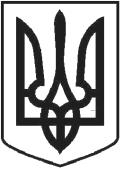 УКРАЇНАЧОРТКІВСЬКА МІСЬКА РАДАСОРОК П’ЯТА ПОЗАЧЕРГОВА СЕСІЯ СЬОМОГО СКЛИКАННЯРІШЕННЯвід 18 жовтня 2018 рокум. Чортків№ 1223Про надання дозволу Чортківському державному медичному коледжу на розроблення проекту землеустрою щодо відведення земельної ділянки орієнтовною площею 0,0400 га в постійне користування для будівництва та обслуговування будівель закладів освіти по вул. Млинарській в м. ЧортковіРозглянувши клопотання директора ЧДМК Білика Л.С., відповідно до ст. 12, 38, 39, 83, 92, 122, 123 Земельного кодексу України, ст. 50 Закону України «Про землеустрій», керуючись п. 34 ч. 1 ст. 26 Закону України «Про місцеве самоврядування в Україні», міська радаВИРІШИЛА:1.Надати дозвіл Чортківському державному медичному коледжу на розроблення проекту землеустрою щодо відведення земельної ділянки орієнтовною площею 0,0400 га в постійне користування для будівництва та обслуговування будівель закладів освіти по вул. Млинарській в м. Чорткові за рахунок земель Чортківської міської ради (землі житлової та громадської забудови /не надані у власність або постійне користування в межах населеного пункту: забудовані землі: землі громадського призначення).2.Проект землеустрою щодо відведення земельної ділянки в постійне користування подати для розгляду та затвердження у встановленому законодавством порядку.3.Копію рішення направити заявнику.4.Контроль за виконанням рішення покласти на постійну комісію з питань містобудування, земельних відносин, екології та сталого розвитку міської ради.Міський голова	Володимир  ШМАТЬКО